  Miestny odbor Matice slovenskej v Galante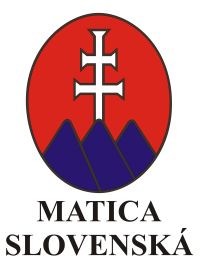 Vás srdečne pozýva na deň 22.mája (utorok) 2018 o 17.00 hod.do  Domu Matice slovenskej v Galante, Bratislavská 1458/71na prednášku s prezentáciou umeleckej tvorbyz príležitosti stého výročia narodenia prof. Karola L. ZacharaPrednáša:Mgr. art. Karol Mišovic PhD., Katedra divadelných štúdií DF VŠMUTešíme sa na Vašu účasť